STATE OF MAINE REQUEST FOR INFORMATION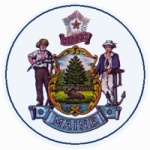 RFI AMENDMENT #1RFI NUMBER AND TITLE:RFI#201804076 Liquor Licensing and Enforcement Web ApplicationAMENDMENT DATE:May 1, 2018RESPONSE SUBMISSION DATE:May 28, 2018 (amended to May 29, 2018)RFI ISSUED BY:Department of Administrative and Financial Services,Bureau of Alcoholic Beverages and Lottery OperationsRESPONSE SUBMISSION SUBMIT TO:joni.macdonald@maine.govDESCRIPTION OF CHANGES IN RFI (if any):The Response Submission date has been amended to May 29, 2018.  Any and all references to the Response Submission dates has been amended to reflect the change noted above.DESCRIPTION OF CHANGES IN RFI (if any):The Response Submission date has been amended to May 29, 2018.  Any and all references to the Response Submission dates has been amended to reflect the change noted above.All other provisions and clauses of the RFI remain unchanged.All other provisions and clauses of the RFI remain unchanged.